         Прокуратура Дзержинского района города Перми, 2023 г.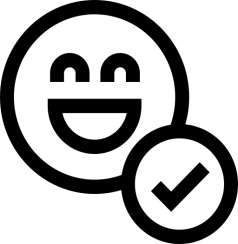 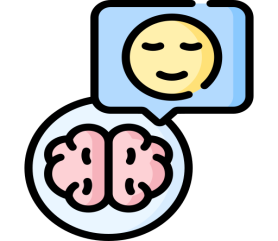 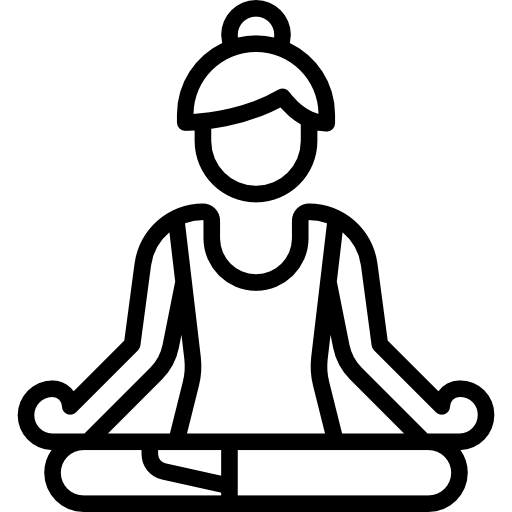 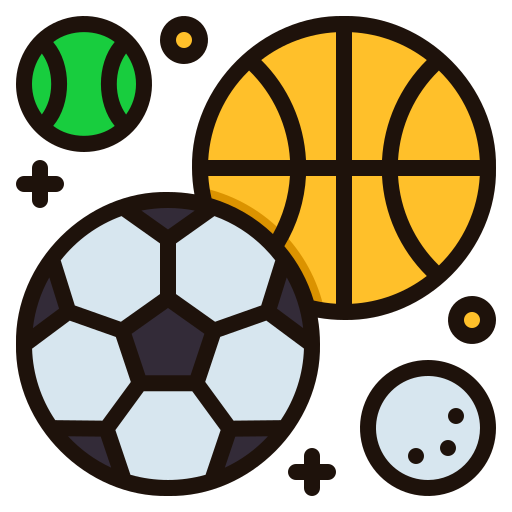 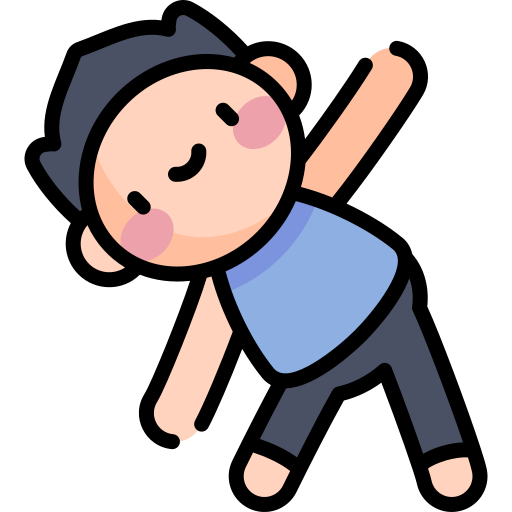 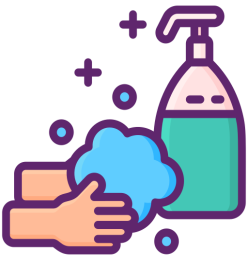 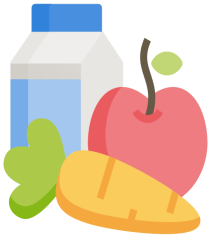 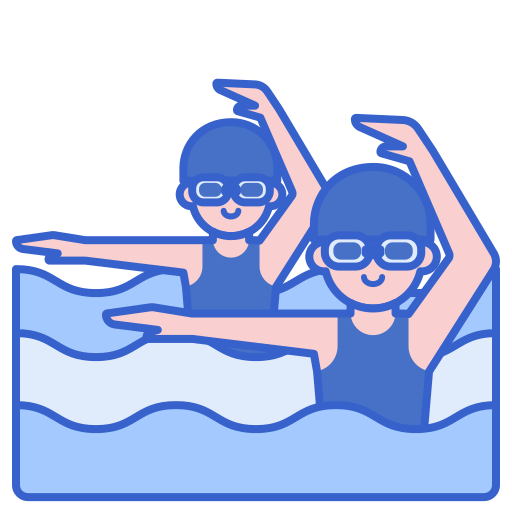 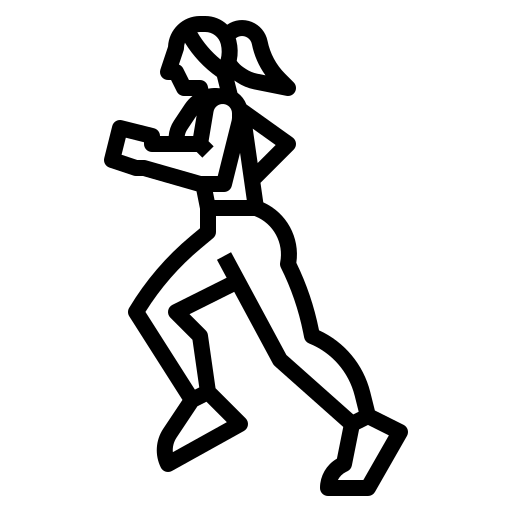 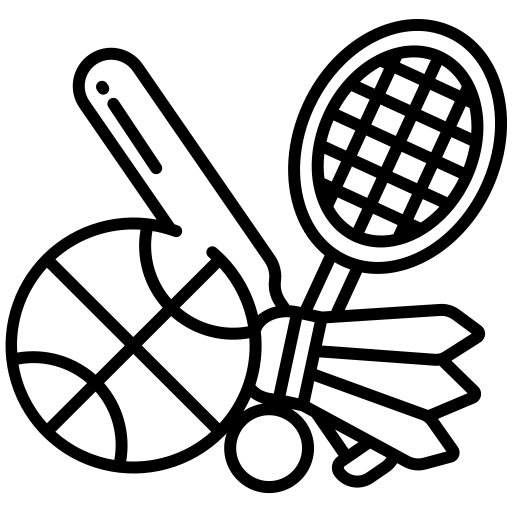 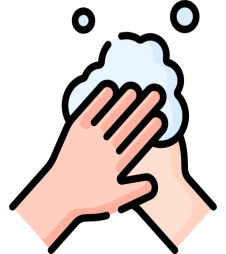 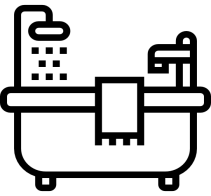 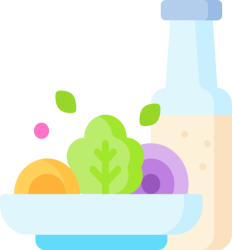 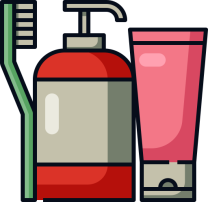 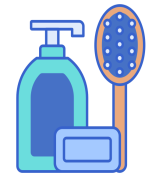 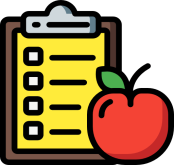 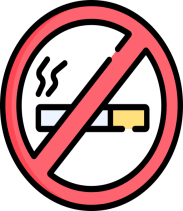 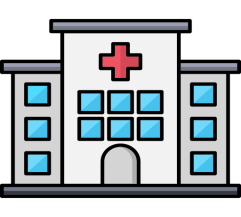 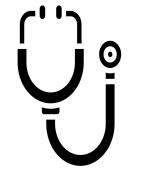 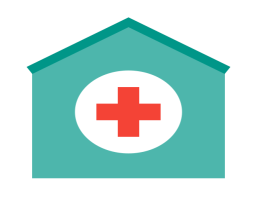 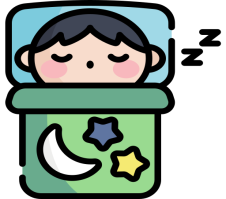 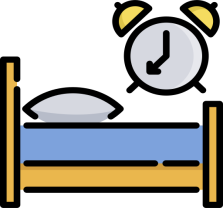 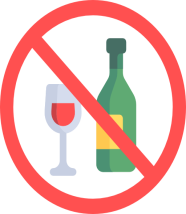 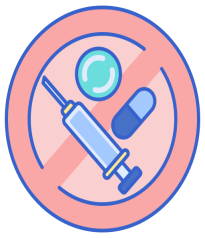 